English – Tuesday 2nd March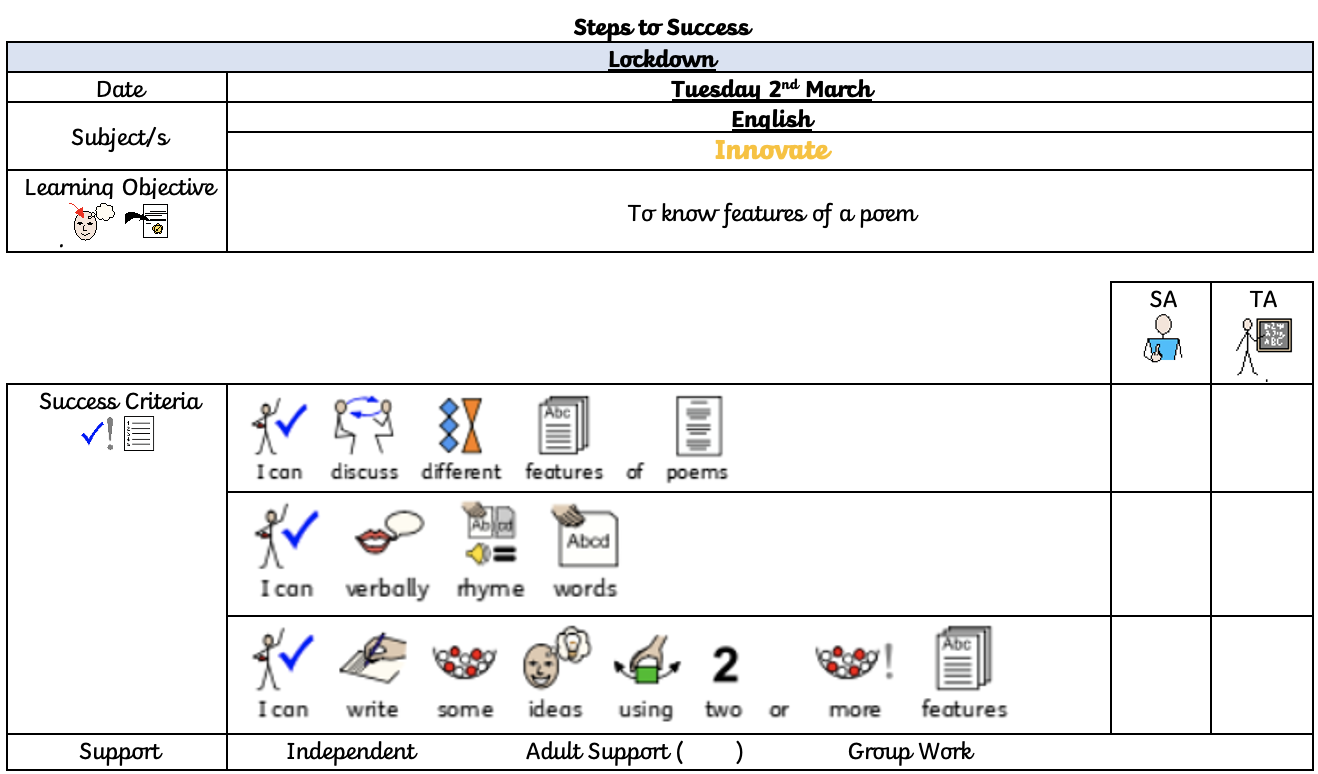 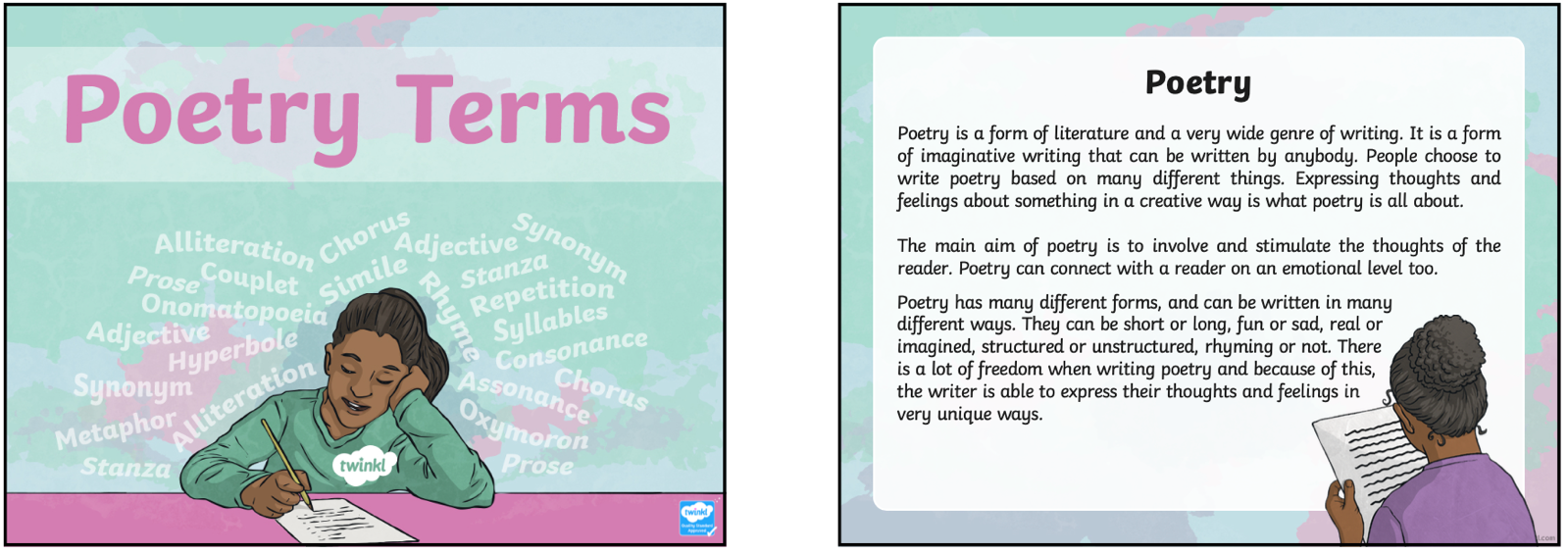 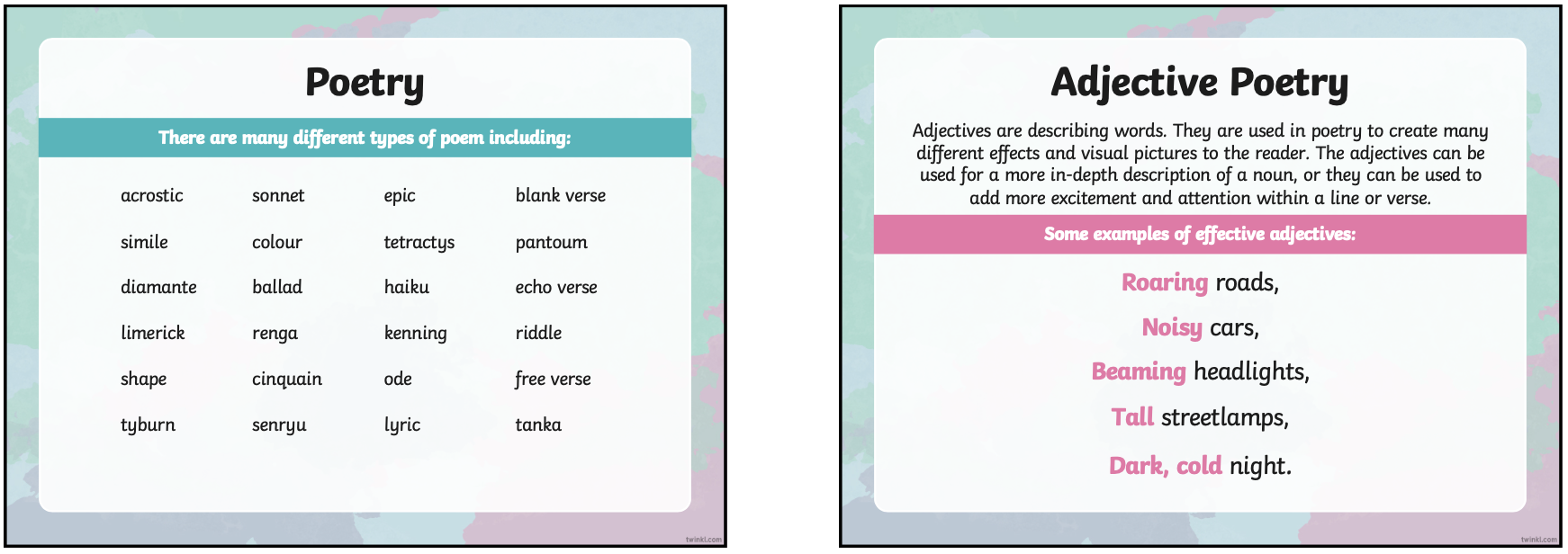 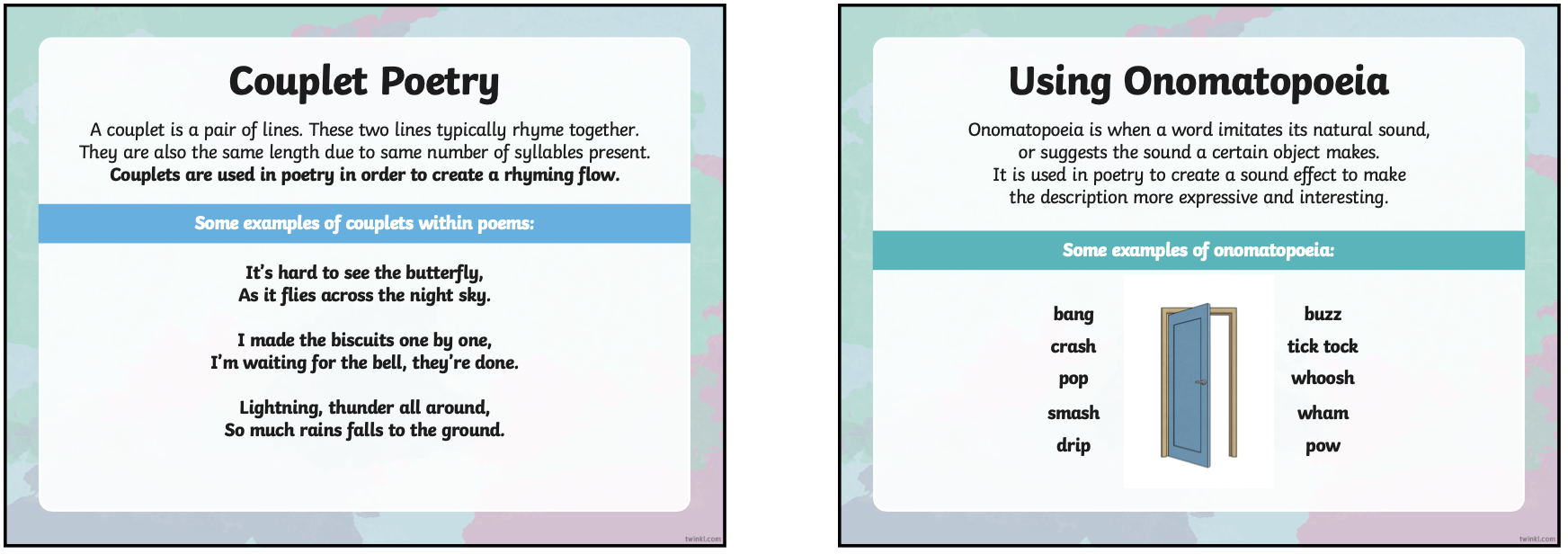 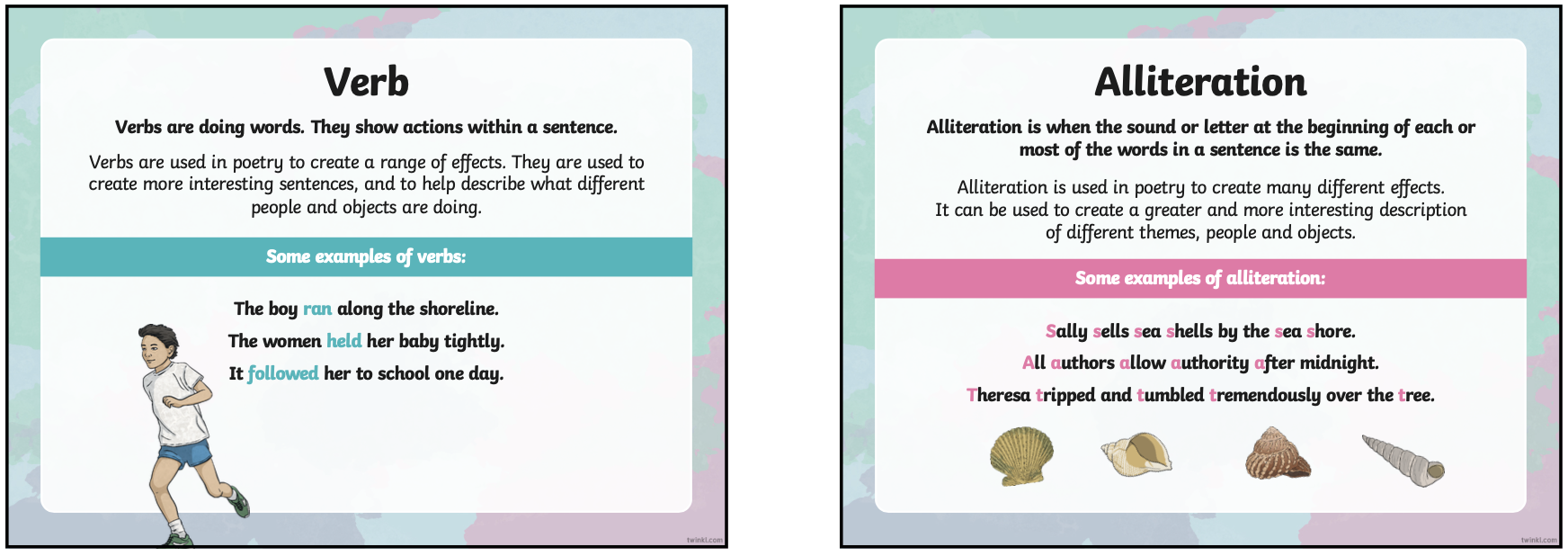 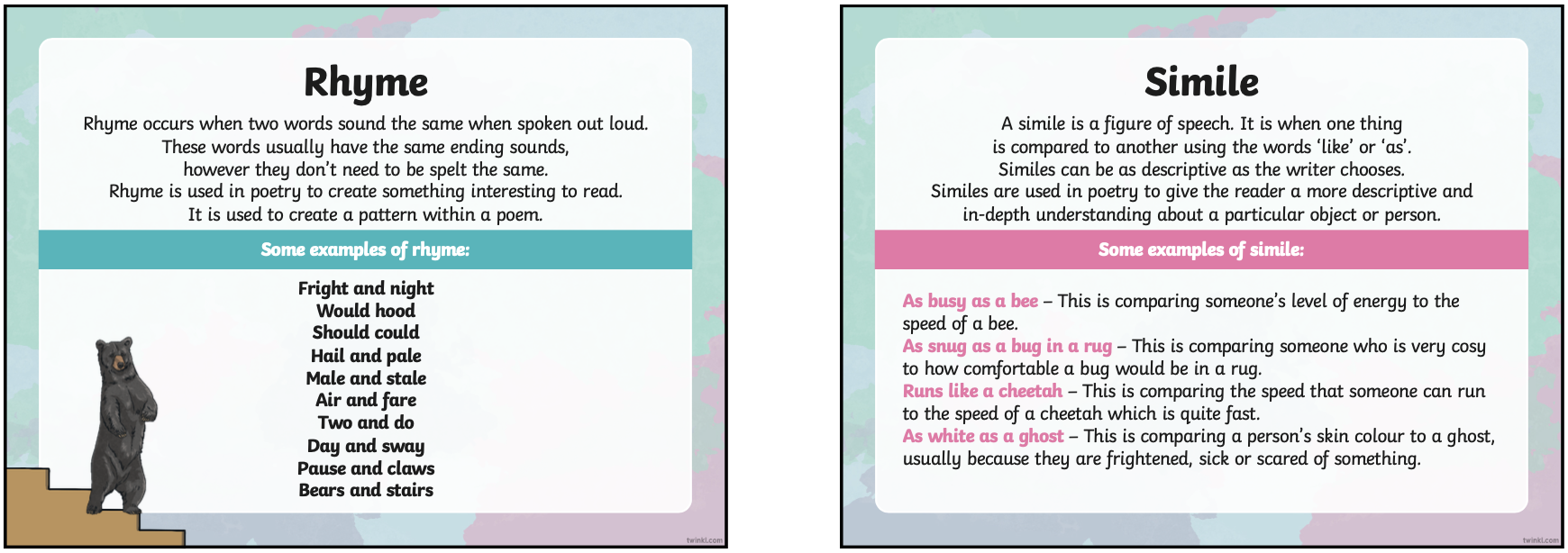 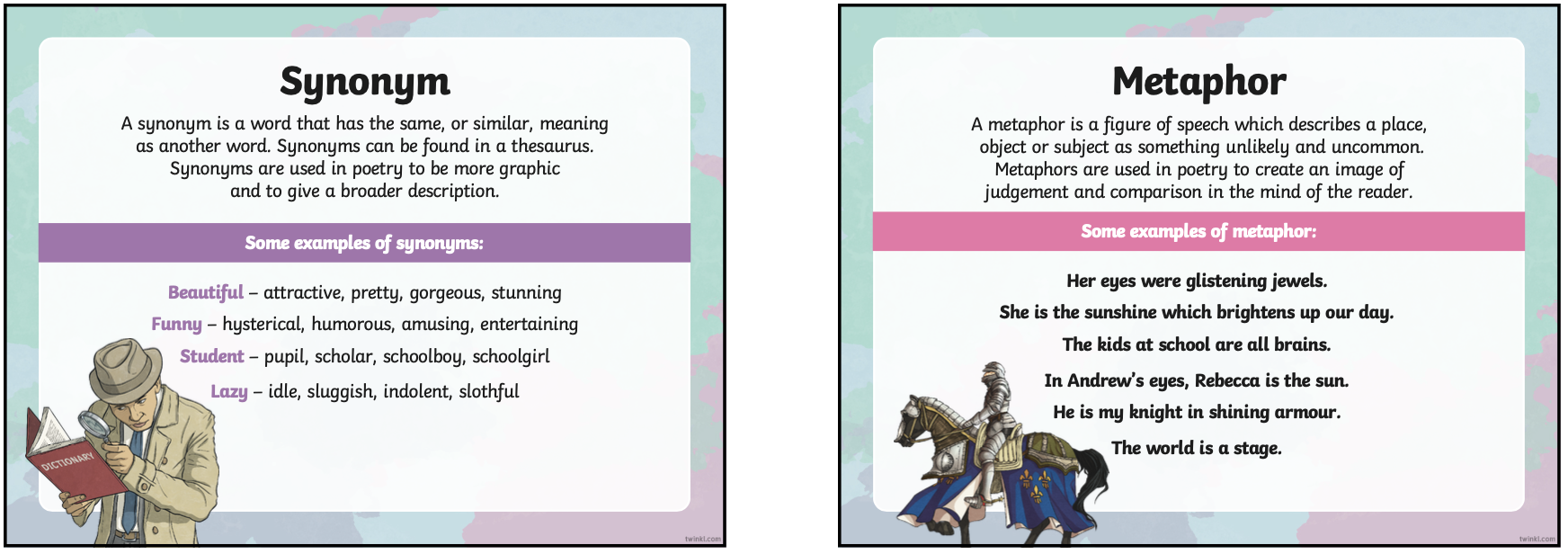 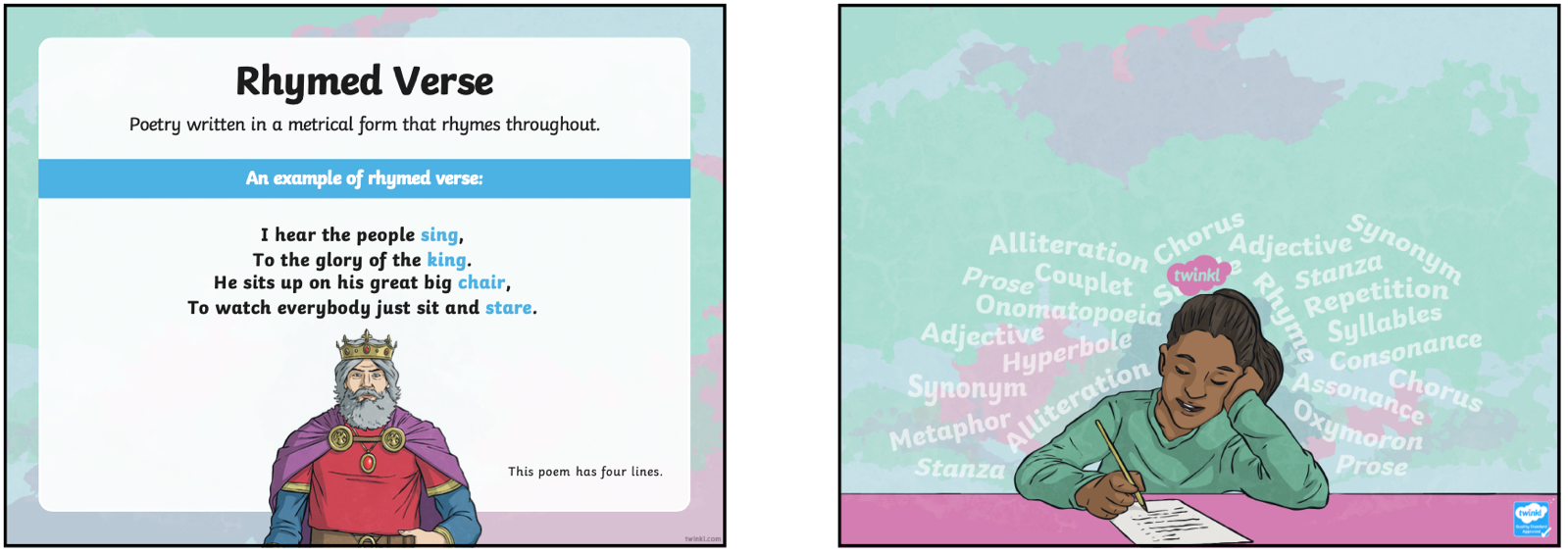 Now that you know the features of poems, see if you can write 2 lines:With a rhymed verseSimileRemember that you are not writing a story, one line of the poem should fit on one line.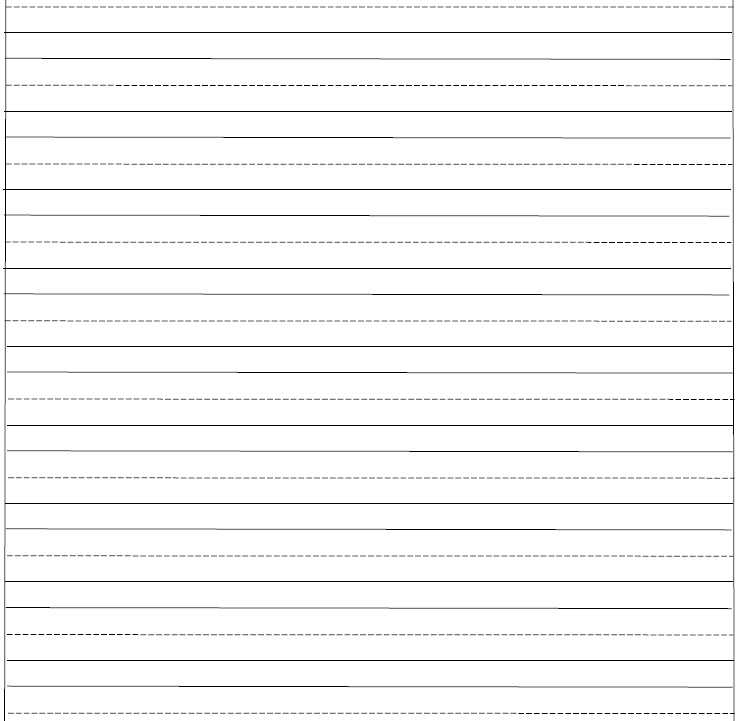 